ПОСТАНОВЛЕНИЕ от 16 января 2024 года №3                О разделе земельного участка, находящегося в собственности Шиньшинской сельской администрации, с кадастровым номером 12:13:0000000:2233 В соответствии с п.6 ст. 11.4 Земельного Кодекса Российской Федерации, Федеральным законом от 13.07.2015 № 218-ФЗ «О государственной регистрации недвижимости», Приказом Минэкономразвития России от 1 сентября 2014 г. N 540 г.  "Об утверждении классификатора видов разрешенного использования земельных участков", Шиньшинская сельская администрация постановляет:         1. Разделить земельный участок, находящийся в муниципальной собственности, с кадастровым номером 12:13:0000000:2233, расположенный по адресу: Республика Марий Эл, Моркинский район на следующие участки:         1.1. 12:13:0000000:2233:ЗУ1 общей площадью 411164 кв.м., с видом разрешенного использования: для сельскохозяйственного использования, расположенный по адресу: Республика Марий Эл, Моркинский район;          1.2. 12:13:0000000:2233 :ЗУ2  общей площадью 232001 кв.м., с видом разрешенного использования: для сельскохозяйственного использования, расположенный по адресу: Республика Марий Эл, Моркинский район;         1.3. 12:13:0000000:2233 :ЗУ3  общей площадью 34254 кв.м., с видом разрешенного использования: для сельскохозяйственного использования, расположенный по адресу: Республика Марий Эл, Моркинский район;         1.4 12:13:0000000:2233 :ЗУ4  общей площадью 226 285 кв.м., с видом разрешенного использования: для сельскохозяйственного использования, расположенный по адресу: Республика Марий Эл, Моркинский район;         1.5   12:13:0000000:2233 :ЗУ5  общей площадью 532977 кв.м., с видом разрешенного использования: для сельскохозяйственного использования, расположенный по адресу: Республика Марий Эл, Моркинский район;          2. Контроль за исполнением настоящего постановления оставляю за главным специалистом Алексеевым А.О.Глава Шиньшинскойсельской администрации                                                 П.С.Иванова Утверждена: Постановлением Шиньшинской сельской администрацией Моркинского муниципального района РМЭ№ 3, от 16 января .Схема расположения земельного участка или земельных участков на кадастровом плане территории                                                                                                         Утверждена: Постановлением Шиньшинской сельской администрацией Моркинского муниципального района РМЭ№ 3, от 16 января .Схема расположения земельного участка или земельных участков на кадастровом плане территорииУтверждена: Постановлением Шиньшинской сельской администрацией Моркинского муниципального района РМЭ№ 3, от 16 января .Схема расположения земельного участка или земельных участков на кадастровом плане территорииУтверждена: Постановлением Шиньшинской сельской администрацией Моркинского муниципального района РМЭ№ 3, от 16 января .Схема расположения земельного участка или земельных участков на кадастровом плане территорииРОССИЙ ФЕДЕРАЦИЙМАРИЙ ЭЛ РЕСПУБЛИКЫСЕМОРКО МУНИЦИПАЛ РАЙОНЫНШЕНШЕ ЯЛ КУНДЕМАДМИНИСТРАЦИЙЖЕ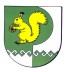 РОССИЙСКАЯ ФЕДЕРАЦИЯРЕСПУБЛИКА МАРИЙ ЭЛМОРКИНСКИЙ МУНИЦИПАЛЬНЫЙ РАЙОН ШИНЬШИНСКАЯ СЕЛЬСКАЯ АДМИНИСТРАЦИЯ            425 154,Шенше села.Петров  урем, 1вТел.: (83635) 9-61-97,                         факс: 9-61-97          425 154, с.Шиньша,ул. Петрова, 1вТел.: (83635) 9-61-97,                     факс: 9-61-97Условный номер земельного участка 12:13:0000000:2233:ЗУ1Условный номер земельного участка 12:13:0000000:2233:ЗУ1Условный номер земельного участка 12:13:0000000:2233:ЗУ1Площадь земельного участка: .Площадь земельного участка: .Площадь земельного участка: .Обозначение характерных точек границыКоординаты, м (Система координат МСК-12)Координаты, м (Система координат МСК-12)Обозначение характерных точек границыXY1231343752.121360695.062343756.181360991.673342737.781361109.464342818.81360858.455342903.481360690.126342987.931360490.357343298.451360564.64Условный номер земельного участка 12:13:0000000:2233:ЗУ2Условный номер земельного участка 12:13:0000000:2233:ЗУ2Условный номер земельного участка 12:13:0000000:2233:ЗУ2Площадь земельного участка: .Площадь земельного участка: .Площадь земельного участка: .8343752.121360695.069343298.451360564.6410342987.931360490.3511342759.481360463.8412342735.261360464.1613342758.091360429.5114342813.291360344.1615342829.461360287.4816342847.881360291.1317343030.411360343.0118343146.691360352.5819343380.861360435.7420343615.031360556.1121342807.811360283.1922342793.031360334.9623342739.671360417.4924342708.711360464.5125342605.231360465.8926342403.591360496.7527342156.741360523.4928341897.541360574.9229341713.381360606.2330341719.751360556.1131341726.581360549.832341748.21360529.8433341767.781360520.934341815.17136049935341869.641360495.4436341912.831360498.5537341950.211360494.2638342018.971360461.1139342071.091360448.6340342170.571360419.0141342239.81360428.5242342313.881360423.8943342368.511360416.8744342386.421360425.8345342403.831360451.8146342431.21360459.3947342469.881360430.8648342499.141360388.4349342532.531360369.3850342561.881360369.5851342594.421360384.9152342628.521360393.9953342652.191360382.6154342657.841360351.5455342657.951360301.5256342682.561360283.1657342705.671360283.1658342770.581360275.81Условный номер земельного участка 12:13:0000000:2233:ЗУ3Условный номер земельного участка 12:13:0000000:2233:ЗУ3Условный номер земельного участка 12:13:0000000:2233:ЗУ3Площадь земельного участка: .Площадь земельного участка: .Площадь земельного участка: .59342829.461360287.4860342813.291360344.1661342758.091360429.5162342735.261360464.1663342703.061360513.0764342647.761360596.9265342585.27136067766342505.371360741.0667342412.111360783.3568342312.461360802.9569342212.681360814.6770342113.051360825.8271342012.91360832.7272341912.841360836.8473341812.921360840.9674341713.031360845.0775341613.441360849.5376341514.771360859.1977341511.91360859.5878341511.661360841.9279341511.661360837.3880341611.881360827.5781341712.091360823.0982341812.021360818.9883341911.941360814.8684342011.71360810.7685342111.071360803.986342210.181360792.8187342309.041360781.1988342405.351360762.2589342493.761360722.1590342569.511360661.4491342629.881360584.0892342684.71360500.9793342708.711360464.5194342739.671360417.4995342793.031360334.9696342807.811360283.19Условный номер земельного участка 12:13:0000000:2233:ЗУ4Условный номер земельного участка 12:13:0000000:2233:ЗУ4Условный номер земельного участка 12:13:0000000:2233:ЗУ4Площадь земельного участка: .Площадь земельного участка: .Площадь земельного участка: .97342708.711360464.5198342684.71360500.9799342629.881360584.08100342569.511360661.44101342493.761360722.15102342405.351360762.25103342309.041360781.19104342210.181360792.81105342111.071360803.9106342011.71360810.76107341911.941360814.86108341812.021360818.98109341712.091360823.09110341611.881360827.57111341511.661360837.38112341511.661360823.09113341665.021360815.66114341676.881360815.09115341692.611360769.6116341713.381360606.23117341897.541360574.92118342156.741360523.49119342403.591360496.75120342605.231360465.89Условный номер земельного участка 12:13:0000000:2233:ЗУ5Условный номер земельного участка 12:13:0000000:2233:ЗУ5Условный номер земельного участка 12:13:0000000:2233:ЗУ5Площадь земельного участка: .Площадь земельного участка: .Площадь земельного участка: .121342987.931360490.35122342903.481360690.12123342818.81360858.45124342737.781361109.46125341656.281361234.55126341515.431361123.39127341511.91360859.58128341514.771360859.19129341613.441360849.53130341713.031360845.07131341812.921360840.96132341912.841360836.84133342012.91360832.72134342113.051360825.82135342212.681360814.67136342312.461360802.95137342412.111360783.35138342505.371360741.06139342585.271360677140342647.761360596.92141342703.061360513.07142342735.261360464.16143342759.481360463.84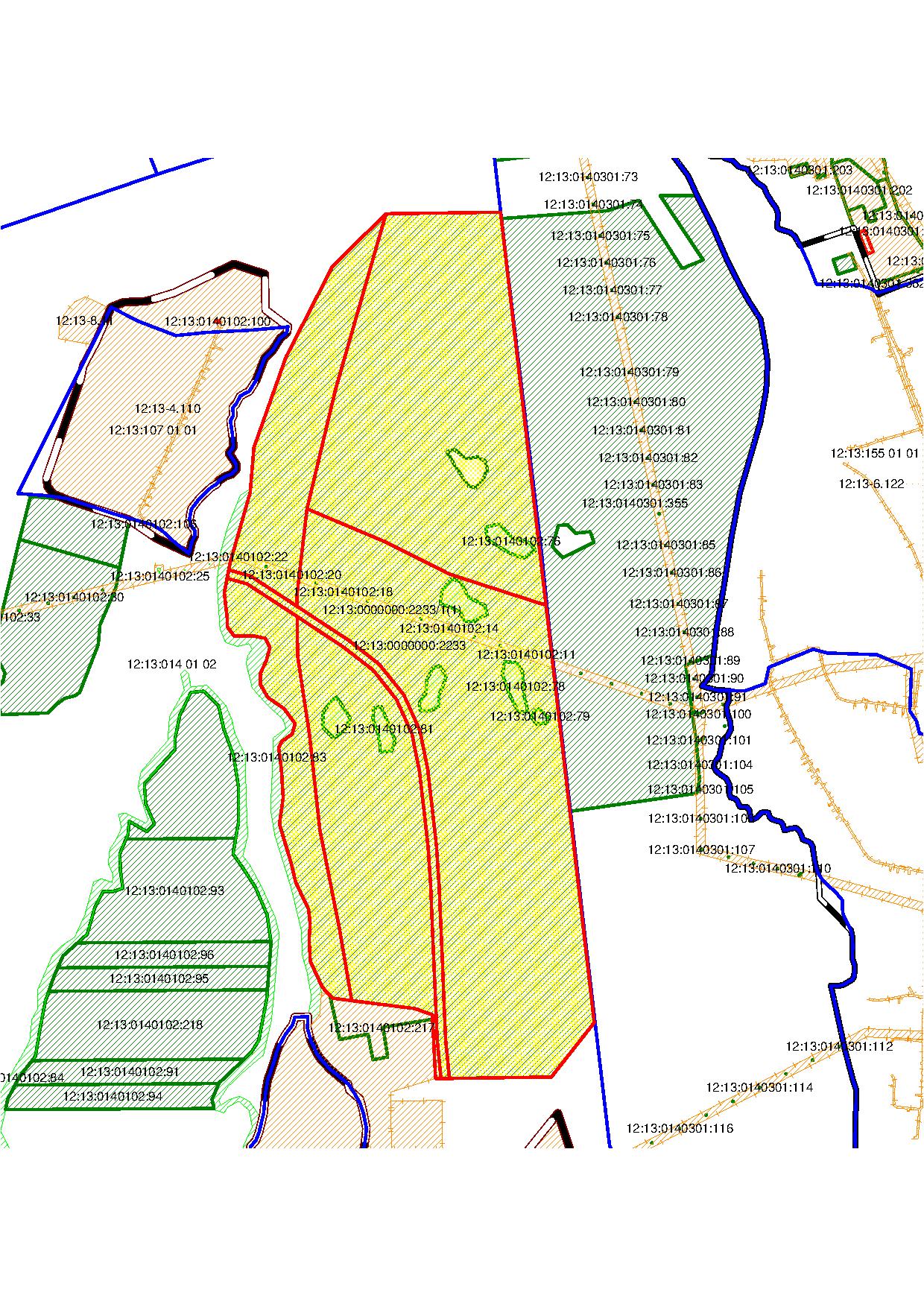 Масштаб 1:25000Условные обозначения:Условные обозначения:граница кадастрового кварталасуществующая часть границы, имеющиеся в ГКН сведения о которой достаточны для определения ее местоположения вновь образованная часть границы, сведения о которой достаточны для определения ее местоположения12:13:014 01 02кадастровый номер квартала12:13:0140102:93кадастровый номер земельного участка12:13:0000000:2233кадастровый номер исходного земельного участка:2233:ЗУ1обозначение образуемого земельного участка